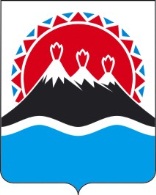 П О С Т А Н О В Л Е Н И ЕПРАВИТЕЛЬСТВА КАМЧАТСКОГО КРАЯ             г. Петропавловск-КамчатскийПРАВИТЕЛЬСТВО ПОСТАНОВЛЯЕТ: 1. Внести в часть 2.1 раздела 2 приложения к постановлению Правительства Камчатского края от 27.12.2012 № 590-П "Об утверждении Положения о Министерстве экономического развития, предпринимательства и торговли Камчатского края" следующие изменения:1) в пункте 68 слова ", долгосрочных краевых целевых программ в Камчатском крае" заменить словами "Камчатского края";2) в пункте 69 слова "долгосрочных краевых целевых программ и краевых ведомственных целевых программ" заменить словами "государственных программ Камчатского края";3) в пункте 70 слова ", долгосрочных краевых целевых программ в Камчатском крае" заменить словами "Камчатского края";4) в пункте 72 слова "долгосрочных краевых целевых программ и краевых ведомственных целевых программ исполнительных органов власти Камчатского края" заменить словами "государственных программ Камчатского края";5) дополнить пунктом 911 следующего содержания:"911) оказывает содействие в организации обучения и повышения квалификации сотрудников исполнительных органов государственной власти Камчатского края, сотрудников соответствующих структурных подразделений исполнительно-распорядительных органов местного самоуправления муниципальных образований в Камчатском крае, учреждений, подведомственных Министерству, специализированных организаций Камчатского края по работе с инвесторами, по вопросам инвестиционной и предпринимательской деятельности;";6) в пункте 96 слова "долгосрочных краевых целевых программ и краевых ведомственных целевых программ развития" заменить словами "государственных программ Камчатского края, направленных на развитие";7) пункты 1121 -1122  изложить в следующей редакции:"1121) выполняет функции по информационному и методическому обеспечению проведения оценки регулирующего воздействия в Камчатском крае;1122) осуществляет контроль качества проведения оценки регулирующего воздействия разработчиками проектов нормативных правовых актов Камчатского края, затрагивающих  вопросы осуществления предпринимательской и инвестиционной деятельности (далее – проекты нормативных правовых актов Камчатского края), и подготовку заключений об оценке регулирующего воздействия проектов нормативных правовых актов Камчатского края;";8) дополнить пунктом 1123 следующего содержания:"1123) проводит экспертизу нормативных правовых актов Камчатского края, затрагивающих вопросы осуществления предпринимательской и инвестиционной деятельности;".2. Настоящее постановление вступает в силу через 10 дней после дня его официального опубликования.Губернатор Камчатского края					           В.И. Илюхин16.06.2014№253-ПО внесении изменений в приложение к постановлению Правительства Камчатского края от 27.12.2012 № 590-П "Об утверждении Положения о Министерстве экономического развития, предпринимательства и торговли Камчатского края"